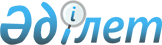 О внесении изменений в решение Нуринского районного маслихата от 28 декабря 2020 года № 513 "О бюджете сел, поселков и сельских округов на 2021-2023 годы"Решение Нуринского районного маслихата Карагандинской области от 28 июля 2021 года № 50
      Районный маслихат РЕШИЛ:
      1. Внести в решение Нуринского районного маслихата "О бюджете сел, поселков и сельских округов на 2021-2023 годы" от 28 декабря 2020 года № 513 (зарегистрировано в Реестре государственной регистрации нормативных правовых актов под № 6149) следующие изменения:
      пункт 1 изложить в новой редакции:
      "1. Утвердить бюджет поселка Нура на 2021 – 2023 годы согласно приложениям 1, 2, 3 соответственно, в том числе на 2021 год в следующих объемах:
      1) доходы – 141 163 тысяч тенге, в том числе:
      налоговые поступления – 20 958 тысяч тенге;
      неналоговые поступления – 0 тысяч тенге;
      поступления от продажи основного капитала – 0 тысяч тенге;
      поступления трансфертов – 120 205 тысяч тенге;
      2) затраты – 149 347 тысяч тенге; 
      3) чистое бюджетное кредитование – 0 тысяч тенге, в том числе:
      бюджетные кредиты – 0 тысяч тенге;
      погашение бюджетных кредитов – 0 тысяч тенге;
      4) сальдо по операциям с финансовыми активами – 0 тысяч тенге, в том числе:
      приобретение финансовых активов – 0 тысяч тенге;
      поступления от продажи финансовых активов государства – 0 тысяч тенге;
      5) дефицит (профицит) бюджета – - 8 184 тысяч тенге;
      6) финансирование дефицита (использование профицита) бюджета – 8 184 тысяч тенге, в том числе:
      поступление займов – 0 тысяч тенге;
      погашение займов – 0 тысяч тенге;
      используемые остатки бюджетных средств – 8 184 тысяч тенге.";
      приложение 1 к указанному решению изложить в новой редакции согласно приложению 1 к настоящему решению;
      пункт 2 изложить в новой редакции: 
      "2. Утвердить бюджет поселка Шубарколь на 2021 – 2023 годы согласно приложениям 4, 5, 6 соответственно, в том числе на 2021 год в следующих объемах:
      1) доходы – 34 183 тысяч тенге, в том числе:
      налоговые поступления – 977 тысяч тенге;
      неналоговые поступления – 0 тысяч тенге;
      поступления от продажи основного капитала – 0 тысяч тенге;
      поступления трансфертов – 33 206 тысяч тенге;
      2) затраты – 34 637 тысяч тенге; 
      3) чистое бюджетное кредитование – 0 тысяч тенге, в том числе:
      бюджетные кредиты – 0 тысяч тенге;
      погашение бюджетных кредитов – 0 тысяч тенге;
      4) сальдо по операциям с финансовыми активами – 0 тысяч тенге, в том числе:
      приобретение финансовых активов – 0 тысяч тенге;
      поступления от продажи финансовых активов государства – 0 тысяч тенге;
      5) дефицит (профицит) бюджета – - 454 тысяч тенге;
      6) финансирование дефицита (использование профицита) бюджета – 454 тысяч тенге, в том числе:
      поступление займов – 0 тысяч тенге;
      погашение займов – 0 тысяч тенге;
      используемые остатки бюджетных средств – 454 тысяч тенге.";
      приложение 4 к указанному решению изложить в новой редакции согласно приложению 2 к настоящему решению;
      пункт 3 изложить в новой редакции: 
      "3. Утвердить бюджет села Мұзбел на 2021 – 2023 годы согласно приложениям 7, 8, 9 соответственно, в том числе на 2021 год в следующих объемах:
      1) доходы – 298 402 тысяч тенге, в том числе:
      налоговые поступления – 2 753 тысяч тенге;
      неналоговые поступления – 0 тысяч тенге;
      поступления от продажи основного капитала – 0 тысяч тенге;
      поступления трансфертов – 295 649 тысяч тенге;
      2) затраты – 299 141 тысяч тенге; 
      3) чистое бюджетное кредитование – 0 тысяч тенге, в том числе:
      бюджетные кредиты – 0 тысяч тенге;
      погашение бюджетных кредитов – 0 тысяч тенге;
      4) сальдо по операциям с финансовыми активами – 0 тысяч тенге, в том числе:
      приобретение финансовых активов – 0 тысяч тенге;
      поступления от продажи финансовых активов государства – 0 тысяч тенге;
      5) дефицит (профицит) бюджета – - 739 тысяч тенге;
      6) финансирование дефицита (использование профицита) бюджета – 739 тысяч тенге, в том числе:
      поступление займов – 0 тысяч тенге;
      погашение займов – 0 тысяч тенге;
      используемые остатки бюджетных средств – 739 тысяч тенге.";
      приложение 7 к указанному решению изложить в новой редакции согласно приложению 3 к настоящему решению;
      пункт 4 изложить в новой редакции: 
      "4. Утвердить бюджет села Тассуат на 2021 – 2023 годы согласно приложениям 10, 11, 12 соответственно, в том числе на 2021 год в следующих объемах:
      1) доходы – 33 629 тысяч тенге, в том числе:
      налоговые поступления – 1 663 тысяч тенге;
      неналоговые поступления – 0 тысяч тенге;
      поступления от продажи основного капитала – 0 тысяч тенге;
      поступления трансфертов – 31 966 тысяч тенге;
      2) затраты – 34 362 тысяч тенге;
      3) чистое бюджетное кредитование – 0 тысяч тенге, в том числе:
      бюджетные кредиты – 0 тысяч тенге;
      погашение бюджетных кредитов – 0 тысяч тенге;
      4) сальдо по операциям с финансовыми активами – 0 тысяч тенге, в том числе:
      приобретение финансовых активов – 0 тысяч тенге;
      поступления от продажи финансовых активов государства – 0 тысяч тенге;
      5) дефицит (профицит) бюджета – - 733 тысяч тенге;
      6) финансирование дефицита (использование профицита) бюджета – 733 тысяч тенге, в том числе:
      поступление займов – 0 тысяч тенге;
      погашение займов – 0 тысяч тенге;
      используемые остатки бюджетных средств – 733 тысяч тенге.";
      приложение 10 к указанному решению изложить в новой редакции согласно приложению 4 к настоящему решению;
      пункт 10 изложить в новой редакции:
      "10. Утвердить бюджет села Жараспай на 2021 – 2023 годы согласно приложениям 28, 29, 30 соответственно, в том числе на 2021 год в следующих объемах:
      1) доходы – 62 069 тысяч тенге в том числе:
      налоговые поступления – 1 053 тысяч тенге;
      неналоговые поступления – 0 тысяч тенге;
      поступления от продажи основного капитала – 0 тысяч тенге;
      поступления трансфертов – 61 016 тысяч тенге;
      2) затраты – 63 362 тысяч тенге; 
      3) чистое бюджетное кредитование – 0 тысяч тенге, в том числе:
      бюджетные кредиты – 0 тысяч тенге;
      погашение бюджетных кредитов – 0 тысяч тенге;
      4) сальдо по операциям с финансовыми активами – 0 тысяч тенге, в том числе:
      приобретение финансовых активов – 0 тысяч тенге;
      поступления от продажи финансовых активов государства – 0 тысяч тенге;
      5) дефицит (профицит) бюджета – - 1 293 тысяч тенге;
      6) финансирование дефицита (использование профицита) бюджета – 1 293 тысяч тенге, в том числе:
      поступление займов – 0 тысяч тенге;
      погашение займов – 0 тысяч тенге;
      используемые остатки бюджетных средств – 1 293 тысяч тенге.";
      приложение 28 к указанному решению изложить в новой редакции согласно приложению 5 к настоящему решению;
      пункт 12 изложить в новой редакции: 
      "12. Утвердить бюджет села Балыктыколь на 2021 – 2023 годы согласно приложениям 34, 35, 36 соответственно, в том числе на 2021 год в следующих объемах:
      1) доходы – 28 515 тысяч тенге в том числе:
      налоговые поступления – 272 тысяч тенге;
      неналоговые поступления – 0 тысяч тенге;
      поступления от продажи основного капитала – 0 тысяч тенге;
      поступления трансфертов – 28 243 тысяч тенге;
      2) затраты – 28 515 тысяч тенге; 
      3) чистое бюджетное кредитование – 0 тысяч тенге, в том числе:
      бюджетные кредиты – 0 тысяч тенге;
      погашение бюджетных кредитов – 0 тысяч тенге;
      4) сальдо по операциям с финансовыми активами – 0 тысяч тенге, в том числе:
      приобретение финансовых активов – 0 тысяч тенге;
      поступления от продажи финансовых активов государства – 0 тысяч тенге;
      5) дефицит (профицит) бюджета – 0 тысяч тенге;
      6) финансирование дефицита (использование профицита) бюджета – 0 тысяч тенге, в том числе:
      поступление займов – 0 тысяч тенге;
      погашение займов – 0 тысяч тенге;
      используемые остатки бюджетных средств – 0 тысяч тенге.";
      приложение 34 к указанному решению изложить в новой редакции согласно приложению 6 к настоящему решению;
      пункт 14 изложить в новой редакции:
      "14. Утвердить бюджет сельского округа Байтуган на 2021 – 2023 годы согласно приложениям 40, 41, 42 соответственно, в том числе на 2021 год в следующих объемах:
      1) доходы – 29 153 тысяч тенге, в том числе:
      налоговые поступления – 5 092 тысяч тенге;
      неналоговые поступления – 0 тысяч тенге;
      поступления от продажи основного капитала – 0 тысяч тенге;
      поступления трансфертов – 24 061 тысяч тенге;
      2) затраты – 34 479 тысяч тенге; 
      3) чистое бюджетное кредитование – 0 тысяч тенге, в том числе:
      бюджетные кредиты – 0 тысяч тенге;
      погашение бюджетных кредитов – 0 тысяч тенге;
      4) сальдо по операциям с финансовыми активами – 0 тысяч тенге, в том числе:
      приобретение финансовых активов – 0 тысяч тенге;
      поступления от продажи финансовых активов государства – 0 тысяч тенге;
      5) дефицит (профицит) бюджета – - 5 326 тысяч тенге;
      6) финансирование дефицита (использование профицита) бюджета – 5 326 тысяч тенге, в том числе:
      поступление займов – 0 тысяч тенге;
      погашение займов – 0 тысяч тенге;
      используемые остатки бюджетных средств – 5 326 тысяч тенге.";
      приложение 40 к указанному решению изложить в новой редакции согласно приложению 7 к настоящему решению;
       пункт 16 изложить в новой редакции:
      "16. Утвердить бюджет села Кертенди на 2021 – 2023 годы согласно приложениям 46, 47, 48 соответственно, в том числе на 2021 год в следующих объемах:
      1) доходы – 181 975 тысяч тенге, в том числе:
      налоговые поступления – 1 485 тысяч тенге;
      неналоговые поступления – 0 тысяч тенге;
      поступления от продажи основного капитала – 0 тысяч тенге;
      поступления трансфертов – 180 490 тысяч тенге;
      2) затраты – 184 053 тысяч тенге; 
      3) чистое бюджетное кредитование – 0 тысяч тенге, в том числе:
      бюджетные кредиты – 0 тысяч тенге;
      погашение бюджетных кредитов – 0 тысяч тенге;
      4) сальдо по операциям с финансовыми активами – 0 тысяч тенге, в том числе:
      приобретение финансовых активов – 0 тысяч тенге;
      поступления от продажи финансовых активов государства – 0 тысяч тенге;
      5) дефицит (профицит) бюджета – - 2 078 тысяч тенге;
      6) финансирование дефицита (использование профицита) бюджета – 2 078 тысяч тенге, в том числе:
      поступление займов – 0 тысяч тенге;
      погашение займов – 0 тысяч тенге;
      используемые остатки бюджетных средств – 2 078 тысяч тенге.";
      приложение 46 к указанному решению изложить в новой редакции согласно приложению 8 к настоящему решению;
      пункт 19 изложить в новой редакции:
      "19. Утвердить бюджет села Карой на 2021 – 2023 годы согласно приложениям 55, 56, 57 соответственно, в том числе на 2021 год в следующих объемах:
      1) доходы – 104 432 тысяч тенге, в том числе:
      налоговые поступления – 604 тысяч тенге;
      неналоговые поступления – 0 тысяч тенге;
      поступления от продажи основного капитала – 0 тысяч тенге;
      поступления трансфертов – 103 828 тысяч тенге;
      2) затраты – 104 917 тысяч тенге; 
      3) чистое бюджетное кредитование – 0 тысяч тенге, в том числе:
      бюджетные кредиты – 0 тысяч тенге;
      погашение бюджетных кредитов – 0 тысяч тенге;
      4) сальдо по операциям с финансовыми активами – 0 тысяч тенге, в том числе:
      приобретение финансовых активов – 0 тысяч тенге;
      поступления от продажи финансовых активов государства – 0 тысяч тенге;
      5) дефицит (профицит) бюджета – - 485 тысяч тенге;
      6) финансирование дефицита (использование профицита) бюджета – 485 тысяч тенге, в том числе:
      поступление займов – 0 тысяч тенге;
      погашение займов – 0 тысяч тенге;
      используемые остатки бюджетных средств – 485 тысяч тенге.";
      приложение 55 к указанному решению изложить в новой редакции согласно приложению 9 к настоящему решению;
      пункт 21 изложить в новой редакции:
      "21. Утвердить бюджет села Баршино на 2021 – 2023 годы согласно приложениям 61, 62, 63 соответственно, в том числе на 2021 год в следующих объемах:
      1) доходы – 32 571 тысяч тенге, в том числе:
      налоговые поступления – 2 577 тысяч тенге;
      неналоговые поступления – 0 тысяч тенге;
      поступления от продажи основного капитала – 0 тысяч тенге;
      поступления трансфертов – 29 994 тысяч тенге;
      2) затраты – 33 219 тысяч тенге; 
      3) чистое бюджетное кредитование – 0 тысяч тенге, в том числе:
      бюджетные кредиты – 0 тысяч тенге;
      погашение бюджетных кредитов – 0 тысяч тенге;
      4) сальдо по операциям с финансовыми активами – 0 тысяч тенге, в том числе:
      приобретение финансовых активов – 0 тысяч тенге;
      поступления от продажи финансовых активов государства – 0 тысяч тенге;
      5) дефицит (профицит) бюджета – - 648 тысяч тенге;
      6) финансирование дефицита (использование профицита) бюджета – 648 тысяч тенге, в том числе:
      поступление займов – 0 тысяч тенге;
      погашение займов – 0 тысяч тенге;
      используемые остатки бюджетных средств – 648 тысяч тенге.";
      приложение 61 к указанному решению изложить в новой редакции согласно приложению 10 к настоящему решению;
      пункт 22 изложить в новой редакции:
      "22. Утвердить бюджет села Жанбобек на 2021 – 2023 годы согласно приложениям 64, 65, 66 соответственно, в том числе на 2021 год в следующих объемах:
      1) доходы – 30 562 тысяч тенге, в том числе:
      налоговые поступления – 993 тысяч тенге;
      неналоговые поступления – 0 тысяч тенге;
      поступления от продажи основного капитала – 0 тысяч тенге;
      поступления трансфертов – 29 569 тысяч тенге;
      2) затраты – 31 439 тысяч тенге; 
      3) чистое бюджетное кредитование – 0 тысяч тенге, в том числе:
      бюджетные кредиты – 0 тысяч тенге;
      погашение бюджетных кредитов – 0 тысяч тенге;
      4) сальдо по операциям с финансовыми активами – 0 тысяч тенге, в том числе:
      приобретение финансовых активов – 0 тысяч тенге;
      поступления от продажи финансовых активов государства – 0 тысяч тенге;
      5) дефицит (профицит) бюджета – - 877 тысяч тенге;
      6) финансирование дефицита (использование профицита) бюджета – 877 тысяч тенге, в том числе:
      поступление займов – 0 тысяч тенге;
      погашение займов – 0 тысяч тенге;
      используемые остатки бюджетных средств – 877 тысяч тенге.";
      приложение 64 к указанному решению изложить в новой редакции согласно приложению 11 к настоящему решению.
      2. Настоящее решение вводится в действие с 1 января 2021 года. Бюджет поселка Нура на 2021 год Бюджет поселка Шубарколь на 2021 год Бюджет села Мұзбел на 2021 год Бюджет села Тассуат на 2021 год Бюджет села Жараспай на 2021 год Бюджет села Балыктыколь на 2021 год Бюджет сельского округа Байтуган на 2021 год Бюджет села Кертенди на 2021 год Бюджет села Карой на 2021 год Бюджет села Баршино на 2021 год Бюджет села Жанбобек на 2021 год
					© 2012. РГП на ПХВ «Институт законодательства и правовой информации Республики Казахстан» Министерства юстиции Республики Казахстан
				
      Секретарь районного маслихата

Т.Оспанов
Приложение 1
к решению Нуринского
районного маслихата
от 28 июля 2021 года №50Приложение 1
к решению Нуринского
районного маслихата
от 28 декабря 2020 года № 513
Категория
Категория
Категория
Категория
Сумма (тысяч тенге)
Класс
Класс
Класс
Сумма (тысяч тенге)
Подкласс
Подкласс
Сумма (тысяч тенге)
Наименование 
Сумма (тысяч тенге)
1
2
3
4
5
I. ДОХОДЫ
141 163
1
Налоговые поступления
20 958
01
Подоходный налог
2 488
2
Индивидуальный подоходный налог
2 488
04
Hалоги на собственность
18 470
1
Hалоги на имущество
326
3
Земельный налог
1 677
4
Hалог на транспортные средства
16 467
4
Поступления трансфертов 
120 205
02
Трансферты из вышестоящих органов государственного управления
120 205
3
Трансферты из районного (города областного значения) бюджета
120 205
Функциональная группа
Функциональная группа
Функциональная группа
Функциональная группа
Функциональная группа
Сумма (тысяч тенге)
Функциональная подгруппа
Функциональная подгруппа
Функциональная подгруппа
Функциональная подгруппа
Сумма (тысяч тенге)
Администратор бюджетных программ
Администратор бюджетных программ
Администратор бюджетных программ
Сумма (тысяч тенге)
Программа
Программа
Сумма (тысяч тенге)
Наименование
Сумма (тысяч тенге)
1
2
3
4
5
6
II. ЗАТРАТЫ
149 347
01
Государственные услуги общего характера
52 777
1
Представительные, исполнительные и другие органы, выполняющие общие функции государственного управления
52 777
124
Аппарат акима города районного значения, села, поселка, сельского округа
52 777
001
Услуги по обеспечению деятельности акима города районного значения, села, поселка, сельского округа
52 567
022
Капитальные расходы государственного органа
210
07
Жилищно-коммунальное хозяйство
58 954
3
Благоустройство населенных пунктов
58 954
124
Аппарат акима города районного значения, села, поселка, сельского округа
58 954
008
Освещение улиц в населенных пунктах
26 708
009
Обеспечение санитарии населенных пунктов
3 332
011
Благоустройство и озеленение населенных пунктов
28 914
12
Транспорт и коммуникации
27 158
1
Автомобильный транспорт
27 158
124
Аппарат акима города районного значения, села, поселка, сельского округа
27 158
013
Обеспечение функционирования автомобильных дорог в городах районного значения, селах, поселках, сельских округах
1 794
045
Капитальный и средний ремонт автомобильных дорог в городах районного значения, селах, поселках, сельских округах
25 364
14
Обслуживание долга
10 458
1
Обслуживание долга
10 458
124
Аппарат акима города районного значения, села, поселка, сельского округа
10 458
042
Обслуживание долга аппарата акима города районного значения, села, поселка, сельского округа по выплате вознаграждений и иных платежей по займам из районного (города областного значения) бюджета
10 458
III. ЧИСТОЕ БЮДЖЕТНОЕ КРЕДИТОВАНИЕ
0
Бюджетные кредиты
0
Категория 
Категория 
Категория 
Категория 
Сумма (тысяч тенге)
Класс
Класс
Класс
Сумма (тысяч тенге)
Подкласс
Подкласс
Сумма (тысяч тенге)
 Наименование
Сумма (тысяч тенге)
1
2
3
4
5
Погашение бюджетных кредитов
0
IV. САЛЬДО ПО ОПЕРАЦИЯМ С ФИНАНСОВЫМИ АКТИВАМИ
0
V. ДЕФИЦИТ (ПРОФИЦИТ) БЮДЖЕТА
-8 184
VI. ФИНАНСИРОВАНИЕ ДЕФИЦИТА (ИСПОЛЬЗОВАНИЕ ПРОФИЦИТА) БЮДЖЕТА
8 184
Категория 
Категория 
Категория 
Категория 
Сумма (тысяч тенге)
Класс
Класс
Класс
Сумма (тысяч тенге)
Подкласс
Подкласс
Сумма (тысяч тенге)
 Наименование
Сумма (тысяч тенге)
1
2
3
4
5
Поступление займов
0
Функциональная группа
Функциональная группа
Функциональная группа
Функциональная группа
Функциональная группа
Сумма (тысяч тенге)
Функциональная подгруппа
Функциональная подгруппа
Функциональная подгруппа
Функциональная подгруппа
Сумма (тысяч тенге)
Администратор бюджетных программ
Администратор бюджетных программ
Администратор бюджетных программ
Сумма (тысяч тенге)
Программа
Программа
Сумма (тысяч тенге)
Наименование
1
2
3
4
5
6
16
Погашение займов
0
Категория 
Категория 
Категория 
Категория 
Сумма (тысяч тенге)
Класс
Класс
Класс
Сумма (тысяч тенге)
Подкласс
Подкласс
Сумма (тысяч тенге)
 Наименование
Сумма (тысяч тенге)
1
2
3
4
5
ИСПОЛЬЗУЕМЫЕ ОСТАТКИ БЮДЖЕТНЫХ СРЕДСТВ
8 184Приложение 2
к решению Нуринского
районного маслихата
от 28 июля 2021 года №50Приложение 4
к решению Нуринского
районного маслихата
от 28 декабря 2020 года
Категория
Категория
Категория
Категория
Сумма (тысяч тенге)
Класс
Класс
Класс
Сумма (тысяч тенге)
Подкласс
Подкласс
Сумма (тысяч тенге)
Наименование 
Сумма (тысяч тенге)
1
2
3
4
5
I. ДОХОДЫ
34 183
1
Налоговые поступления
977
04
Hалоги на собственность
977
1
Hалоги на имущество
86
3
Земельный налог
21
4
Hалог на транспортные средства
870
4
Поступления трансфертов 
33 206
02
Трансферты из вышестоящих органов государственного управления
33 206
3
Трансферты из районного (города областного значения) бюджета
33 206
Функциональная группа
Функциональная группа
Функциональная группа
Функциональная группа
Функциональная группа
Сумма (тысяч тенге)
Функциональная подгруппа
Функциональная подгруппа
Функциональная подгруппа
Функциональная подгруппа
Сумма (тысяч тенге)
Администратор бюджетных программ
Администратор бюджетных программ
Администратор бюджетных программ
Сумма (тысяч тенге)
Программа
Программа
Сумма (тысяч тенге)
Наименование
Сумма (тысяч тенге)
1
2
3
4
5
6
II. ЗАТРАТЫ
34 637
01
Государственные услуги общего характера
25 423
1
Представительные, исполнительные и другие органы, выполняющие общие функции государственного управления
25 423
124
Аппарат акима города районного значения, села, поселка, сельского округа
25 423
001
Услуги по обеспечению деятельности акима города районного значения, села, поселка, сельского округа
25 213
022
Капитальные расходы государственного органа
210
07
Жилищно-коммунальное хозяйство
8 914
3
Благоустройство населенных пунктов
8 914
124
Аппарат акима города районного значения, села, поселка, сельского округа
8 914
008
Освещение улиц в населенных пунктах
1 260
009
Обеспечение санитарии населенных пунктов
200
011
Благоустройство и озеленение населенных пунктов
7 454
12
Транспорт и коммуникации
300
1
Автомобильный транспорт
300
124
Аппарат акима города районного значения, села, поселка, сельского округа
300
013
Обеспечение функционирования автомобильных дорог в городах районного значения, селах, поселках, сельских округах
300
III. ЧИСТОЕ БЮДЖЕТНОЕ КРЕДИТОВАНИЕ
0
Бюджетные кредиты
0
Категория 
Категория 
Категория 
Категория 
Сумма (тысяч тенге)
Класс
Класс
Класс
Сумма (тысяч тенге)
Подкласс
Подкласс
Сумма (тысяч тенге)
 Наименование
Сумма (тысяч тенге)
1
2
3
4
5
Погашение бюджетных кредитов
0
IV. САЛЬДО ПО ОПЕРАЦИЯМ С ФИНАНСОВЫМИ АКТИВАМИ
0
V. ДЕФИЦИТ (ПРОФИЦИТ) БЮДЖЕТА
- 454
VI. ФИНАНСИРОВАНИЕ ДЕФИЦИТА (ИСПОЛЬЗОВАНИЕ ПРОФИЦИТА) БЮДЖЕТА
454
Категория 
Категория 
Категория 
Категория 
Сумма (тысяч тенге)
Класс
Класс
Класс
Сумма (тысяч тенге)
Подкласс
Подкласс
Сумма (тысяч тенге)
 Наименование
Сумма (тысяч тенге)
1
2
3
4
5
Поступление займов
0
Функциональная группа
Функциональная группа
Функциональная группа
Функциональная группа
Функциональная группа
Сумма (тысяч тенге)
Функциональная подгруппа
Функциональная подгруппа
Функциональная подгруппа
Функциональная подгруппа
Сумма (тысяч тенге)
Администратор бюджетных программ
Администратор бюджетных программ
Администратор бюджетных программ
Сумма (тысяч тенге)
Программа
Программа
Сумма (тысяч тенге)
Наименование
Сумма (тысяч тенге)
1
2
3
4
5
6
Погашение займов
0
Категория 
Категория 
Категория 
Категория 
Сумма (тысяч тенге)
Класс
Класс
Класс
Сумма (тысяч тенге)
Подкласс
Подкласс
Сумма (тысяч тенге)
 Наименование
Сумма (тысяч тенге)
1
2
3
4
5
ИСПОЛЬЗУЕМЫЕ ОСТАТКИ БЮДЖЕТНЫХ СРЕДСТВ
454Приложение 3
к решению Нуринского
районного маслихата
от 28 июля 2021 года №50Приложение 7
к решению Нуринского
районного маслихата
от 28 декабря 2020 года № 513
Категория
Категория
Категория
Категория
Сумма (тысяч тенге)
Класс
Класс
Класс
Сумма (тысяч тенге)
Подкласс
Подкласс
Сумма (тысяч тенге)
Наименование 
Сумма (тысяч тенге)
1
2
3
4
5
I. ДОХОДЫ
298 402
1
Налоговые поступления
2 753
01
Подоходный налог
700
2
Индивидуальный подоходный налог
700
04
Hалоги на собственность
2 053
1
Hалоги на имущество
30
3
Земельный налог
30
4
Hалог на транспортные средства
1 993
4
Поступления трансфертов 
295 649
02
Трансферты из вышестоящих органов государственного управления
295 649
3
Трансферты из районного (города областного значения) бюджета
295 649
Функциональная группа
Функциональная группа
Функциональная группа
Функциональная группа
Функциональная группа
Сумма (тысяч тенге)
Функциональная подгруппа
Функциональная подгруппа
Функциональная подгруппа
Функциональная подгруппа
Сумма (тысяч тенге)
Администратор бюджетных программ
Администратор бюджетных программ
Администратор бюджетных программ
Сумма (тысяч тенге)
Программа
Программа
Сумма (тысяч тенге)
Наименование
Сумма (тысяч тенге)
1
2
3
4
5
6
II. ЗАТРАТЫ
299 141
01
Государственные услуги общего характера
27 119
1
Представительные, исполнительные и другие органы, выполняющие общие функции государственного управления
27 119
124
Аппарат акима города районного значения, села, поселка, сельского округа
27 119
001
Услуги по обеспечению деятельности акима города районного значения, села, поселка, сельского округа
26 909
022
Капитальные расходы государственного органа
210
07
Жилищно-коммунальное хозяйство
1 792
3
Благоустройство населенных пунктов
1 792
124
Аппарат акима города районного значения, села, поселка, сельского округа
1 792
008
Освещение улиц в населенных пунктах
653
009
Обеспечение санитарии населенных пунктов
200
011
Благоустройство и озеленение населенных пунктов
939
12
Транспорт и коммуникации
500
1
Автомобильный транспорт
500
124
Аппарат акима города районного значения, села, поселка, сельского округа
500
013
Обеспечение функционирования автомобильных дорог в городах районного значения, селах, поселках, сельских округах
500
13
Прочие
269 730
9
Прочие
269 730 
124
Аппарат акима города районного значения, села, поселка, сельского округа
269 730
057
Реализация мероприятий по социальной и инженерной инфраструктуре в сельских населенных пунктах в рамках проекта "Ауыл-Ел бесігі"
269 730
III. ЧИСТОЕ БЮДЖЕТНОЕ КРЕДИТОВАНИЕ
0
Бюджетные кредиты
0
Категория 
Категория 
Категория 
Категория 
Сумма (тысяч тенге)
Класс
Класс
Класс
Сумма (тысяч тенге)
Подкласс
Подкласс
Сумма (тысяч тенге)
 Наименование
Сумма (тысяч тенге)
1
2
3
4
5
Погашение бюджетных кредитов
0
IV. САЛЬДО ПО ОПЕРАЦИЯМ С ФИНАНСОВЫМИ АКТИВАМИ
0
V. ДЕФИЦИТ (ПРОФИЦИТ) БЮДЖЕТА
-739
VI. ФИНАНСИРОВАНИЕ ДЕФИЦИТА (ИСПОЛЬЗОВАНИЕ ПРОФИЦИТА) БЮДЖЕТА
739
Категория 
Категория 
Категория 
Категория 
Сумма (тысяч тенге)
Класс
Класс
Класс
Сумма (тысяч тенге)
Подкласс
Подкласс
Сумма (тысяч тенге)
 Наименование
Сумма (тысяч тенге)
1
2
3
4
5
Поступление займов
0
Функциональная группа
Функциональная группа
Функциональная группа
Функциональная группа
Функциональная группа
Сумма (тысяч тенге)
Функциональная подгруппа
Функциональная подгруппа
Функциональная подгруппа
Функциональная подгруппа
Сумма (тысяч тенге)
Администратор бюджетных программ
Администратор бюджетных программ
Администратор бюджетных программ
Сумма (тысяч тенге)
Программа
Программа
Сумма (тысяч тенге)
Наименование
Сумма (тысяч тенге)
1
2
3
4
5
6
Погашение займов
0
Категория 
Категория 
Категория 
Категория 
Сумма (тысяч тенге)
Класс
Класс
Класс
Сумма (тысяч тенге)
Подкласс
Подкласс
Сумма (тысяч тенге)
 Наименование
Сумма (тысяч тенге)
1
2
3
4
5
ИСПОЛЬЗУЕМЫЕ ОСТАТКИ БЮДЖЕТНЫХ СРЕДСТВ
739Приложение 4
к решению Нуринского
районного маслихата
от 28 июля 2021 года №50Приложение 10
к решению Нуринского
районного маслихата
от 28 декабря 2020 года № 513
Категория
Категория
Категория
Категория
Сумма (тысяч тенге)
Класс
Класс
Класс
Сумма (тысяч тенге)
Подкласс
Подкласс
Сумма (тысяч тенге)
Наименование 
Сумма (тысяч тенге)
1
2
3
4
5
I. ДОХОДЫ
33 629
1
Налоговые поступления
1 663
04
Hалоги на собственность
1 663
1
Hалоги на имущество
40
3
Земельный налог
71
4
Hалог на транспортные средства
1 552
4
Поступления трансфертов 
31 966
02
Трансферты из вышестоящих органов государственного управления
31 966
3
Трансферты из районного (города областного значения) бюджета
31 966
Функциональная группа
Функциональная группа
Функциональная группа
Функциональная группа
Функциональная группа
Сумма (тысяч тенге)
Функциональная подгруппа
Функциональная подгруппа
Функциональная подгруппа
Функциональная подгруппа
Сумма (тысяч тенге)
Администратор бюджетных программ
Администратор бюджетных программ
Администратор бюджетных программ
Сумма (тысяч тенге)
Программа
Программа
Сумма (тысяч тенге)
Наименование
Сумма (тысяч тенге)
1
2
3
4
5
6
II. ЗАТРАТЫ
34 362
01
Государственные услуги общего характера
31 555
1
Представительные, исполнительные и другие органы, выполняющие общие функции государственного управления
31 555
124
Аппарат акима города районного значения, села, поселка, сельского округа
30 755
001
Услуги по обеспечению деятельности акима города районного значения, села, поселка, сельского округа
30 545
022
Капитальные расходы государственного органа
1 010
07
Жилищно-коммунальное хозяйство
1 574
3
Благоустройство населенных пунктов
1 574
124
Аппарат акима города районного значения, села, поселка, сельского округа
1 574
008
Освещение улиц в населенных пунктах
1 174
009
Обеспечение санитарии населенных пунктов
200
011
Благоустройство и озеленение населенных пунктов
200
12
Транспорт и коммуникации
1 233
1
Автомобильный транспорт
1 233
124
Аппарат акима города районного значения, села, поселка, сельского округа
1 233
013
Обеспечение функционирования автомобильных дорог в городах районного значения, селах, поселках, сельских округах
1 233
III. ЧИСТОЕ БЮДЖЕТНОЕ КРЕДИТОВАНИЕ
0
Бюджетные кредиты
0
Категория 
Категория 
Категория 
Категория 
Сумма (тысяч тенге)
Класс
Класс
Класс
Сумма (тысяч тенге)
Подкласс
Подкласс
Сумма (тысяч тенге)
 Наименование
Сумма (тысяч тенге)
1
2
3
4
5
Погашение бюджетных кредитов
0
IV. САЛЬДО ПО ОПЕРАЦИЯМ С ФИНАНСОВЫМИ АКТИВАМИ
0
V. ДЕФИЦИТ (ПРОФИЦИТ) БЮДЖЕТА
- 733
VI. ФИНАНСИРОВАНИЕ ДЕФИЦИТА (ИСПОЛЬЗОВАНИЕ ПРОФИЦИТА) БЮДЖЕТА
733
Категория 
Категория 
Категория 
Категория 
Сумма (тысяч тенге)
Класс
Класс
Класс
Сумма (тысяч тенге)
Подкласс
Подкласс
Сумма (тысяч тенге)
 Наименование
Сумма (тысяч тенге)
1
2
3
4
5
Поступление займов
0
Функциональная группа
Функциональная группа
Функциональная группа
Функциональная группа
Функциональная группа
Сумма (тысяч тенге)
Функциональная подгруппа
Функциональная подгруппа
Функциональная подгруппа
Функциональная подгруппа
Сумма (тысяч тенге)
Администратор бюджетных программ
Администратор бюджетных программ
Администратор бюджетных программ
Сумма (тысяч тенге)
Программа
Программа
Сумма (тысяч тенге)
Наименование
Сумма (тысяч тенге)
1
2
3
4
5
6
Погашение займов
0
Категория 
Категория 
Категория 
Категория 
Сумма (тысяч тенге)
Класс
Класс
Класс
Сумма (тысяч тенге)
Подкласс
Подкласс
Сумма (тысяч тенге)
 Наименование
Сумма (тысяч тенге)
1
2
3
4
5
ИСПОЛЬЗУЕМЫЕ ОСТАТКИ БЮДЖЕТНЫХ СРЕДСТВ
733Приложение 5
к решению Нуринского
районного маслихата
от 28 июля 2021 года №50Приложение 28
к решению Нуринского
районного маслихата
от 28 декабря 2020 года № 513
Категория
Категория
Категория
Категория
Сумма (тысяч тенге)
Класс
Класс
Класс
Сумма (тысяч тенге)
Подкласс
Подкласс
Сумма (тысяч тенге)
Наименование 
Сумма (тысяч тенге)
1
2
3
4
5
I. ДОХОДЫ
62 069
1
Налоговые поступления
1 053
04
Hалоги на собственность
1 053
1
Hалоги на имущество
33
3
Земельный налог
22
4
Hалог на транспортные средства
998
4
Поступления трансфертов 
61 016
02
Трансферты из вышестоящих органов государственного управления
61 016
3
Трансферты из районного (города областного значения) бюджета
61 016
Функциональная группа
Функциональная группа
Функциональная группа
Функциональная группа
Функциональная группа
Сумма (тысяч тенге)
Функциональная подгруппа
Функциональная подгруппа
Функциональная подгруппа
Функциональная подгруппа
Сумма (тысяч тенге)
Администратор бюджетных программ
Администратор бюджетных программ
Администратор бюджетных программ
Сумма (тысяч тенге)
Программа
Программа
Сумма (тысяч тенге)
Наименование
Сумма (тысяч тенге)
1
2
3
4
5
6
II. ЗАТРАТЫ
63 362
01
Государственные услуги общего характера
24 674
1
Представительные, исполнительные и другие органы, выполняющие общие функции государственного управления
24 674
124
Аппарат акима города районного значения, села, поселка, сельского округа
24 674
001
Услуги по обеспечению деятельности акима города районного значения, села, поселка, сельского округа
24 464
022
Капитальные расходы государственного органа
210
07
Жилищно-коммунальное хозяйство
2 147
3
Благоустройство населенных пунктов
2 147
124
Аппарат акима города районного значения, села, поселка, сельского округа
2 147
008
Освещение улиц в населенных пунктах
454
009
Обеспечение санитарии населенных пунктов
200
011
Благоустройство и озеленение населенных пунктов
1 493
12
Транспорт и коммуникации
300
1
Автомобильный транспорт
300
124
Аппарат акима города районного значения, села, поселка, сельского округа
300
013
Обеспечение функционирования автомобильных дорог в городах районного значения, селах, поселках, сельских округах
300
13
Прочие
36 241
9
Прочие
36 241
124
Аппарат акима города районного значения, села, поселка, сельского округа
36 241
057
Реализация мероприятий по социальной и инженерной инфраструктуре в сельских населенных пунктах в рамках проекта "Ауыл-Ел бесігі"
36 241
III. ЧИСТОЕ БЮДЖЕТНОЕ КРЕДИТОВАНИЕ
0
Бюджетные кредиты
0
Категория 
Категория 
Категория 
Категория 
Сумма (тысяч тенге)
Класс
Класс
Класс
Сумма (тысяч тенге)
Подкласс
Подкласс
Сумма (тысяч тенге)
 Наименование
Сумма (тысяч тенге)
1
2
3
4
5
Погашение бюджетных кредитов
0
IV. САЛЬДО ПО ОПЕРАЦИЯМ С ФИНАНСОВЫМИ АКТИВАМИ
0
V. ДЕФИЦИТ (ПРОФИЦИТ) БЮДЖЕТА
-1 293
VI. ФИНАНСИРОВАНИЕ ДЕФИЦИТА (ИСПОЛЬЗОВАНИЕ ПРОФИЦИТА) БЮДЖЕТА
1 293
Категория 
Категория 
Категория 
Категория 
Сумма (тысяч тенге)
Класс
Класс
Класс
Сумма (тысяч тенге)
Подкласс
Подкласс
Сумма (тысяч тенге)
 Наименование
Сумма (тысяч тенге)
1
2
3
4
5
Поступление займов
0
Функциональная группа
Функциональная группа
Функциональная группа
Функциональная группа
Функциональная группа
Сумма (тысяч тенге)
Функциональная подгруппа
Функциональная подгруппа
Функциональная подгруппа
Функциональная подгруппа
Сумма (тысяч тенге)
Администратор бюджетных программ
Администратор бюджетных программ
Администратор бюджетных программ
Сумма (тысяч тенге)
Программа
Программа
Сумма (тысяч тенге)
Наименование
Сумма (тысяч тенге)
1
2
3
4
5
6
Погашение займов
0
Категория 
Категория 
Категория 
Категория 
Сумма (тысяч тенге)
Класс
Класс
Класс
Сумма (тысяч тенге)
Подкласс
Подкласс
Сумма (тысяч тенге)
 Наименование
Сумма (тысяч тенге)
1
2
3
4
5
ИСПОЛЬЗУЕМЫЕ ОСТАТКИ БЮДЖЕТНЫХ СРЕДСТВ
1 293Приложение 6
к решению Нуринского
районного маслихата
от 28 июля 2021 года №50Приложение 34
к решению Нуринского
районного маслихата
от 28 декабря 2020 года № 513
Категория
Категория
Категория
Категория
Сумма (тысяч тенге)
Класс
Класс
Класс
Сумма (тысяч тенге)
Подкласс
Подкласс
Сумма (тысяч тенге)
Наименование 
Сумма (тысяч тенге)
1
2
3
4
5
I. ДОХОДЫ
28 515
1
Налоговые поступления
272
04
Hалоги на собственность
272
1
Hалоги на имущество
10
3
Земельный налог
9
4
Hалог на транспортные средства
253
4
Поступления трансфертов 
28 243
02
Трансферты из вышестоящих органов государственного управления
28 243
3
Трансферты из районного (города областного значения) бюджета
28 243
Функциональная группа
Функциональная группа
Функциональная группа
Функциональная группа
Функциональная группа
Сумма (тысяч тенге)
Функциональная подгруппа
Функциональная подгруппа
Функциональная подгруппа
Функциональная подгруппа
Сумма (тысяч тенге)
Администратор бюджетных программ
Администратор бюджетных программ
Администратор бюджетных программ
Сумма (тысяч тенге)
Программа
Программа
Сумма (тысяч тенге)
Наименование
Сумма (тысяч тенге)
1
2
3
4
5
6
II. ЗАТРАТЫ
28 515
01
Государственные услуги общего характера
22 999
1
Представительные, исполнительные и другие органы, выполняющие общие функции государственного управления
22 999
124
Аппарат акима города районного значения, села, поселка, сельского округа
22 999
001
Услуги по обеспечению деятельности акима города районного значения, села, поселка, сельского округа
22 789
022
Капитальные расходы государственного органа
210
07
Жилищно-коммунальное хозяйство
5 116
3
Благоустройство населенных пунктов
5 116
124
Аппарат акима города районного значения, села, поселка, сельского округа
5 116
008
Освещение улиц в населенных пунктах
4 716
009
Обеспечение санитарии населенных пунктов
200
011
Благоустройство и озеленение населенных пунктов
200
12
Транспорт и коммуникации
400
1
Автомобильный транспорт
400
124
Аппарат акима города районного значения, села, поселка, сельского округа
400
013
Обеспечение функционирования автомобильных дорог в городах районного значения, селах, поселках, сельских округах
400
III. ЧИСТОЕ БЮДЖЕТНОЕ КРЕДИТОВАНИЕ
0
Бюджетные кредиты
0
Категория 
Категория 
Категория 
Категория 
Сумма (тысяч тенге)
Класс
Класс
Класс
Сумма (тысяч тенге)
Подкласс
Подкласс
Сумма (тысяч тенге)
 Наименование
Сумма (тысяч тенге)
1
2
3
4
5
Погашение бюджетных кредитов
0
IV. САЛЬДО ПО ОПЕРАЦИЯМ С ФИНАНСОВЫМИ АКТИВАМИ
0
V. ДЕФИЦИТ (ПРОФИЦИТ) БЮДЖЕТА
0
VI. ФИНАНСИРОВАНИЕ ДЕФИЦИТА (ИСПОЛЬЗОВАНИЕ ПРОФИЦИТА) БЮДЖЕТА
0
Категория 
Категория 
Категория 
Категория 
Сумма (тысяч тенге)
Класс
Класс
Класс
Сумма (тысяч тенге)
Подкласс
Подкласс
Сумма (тысяч тенге)
 Наименование
Сумма (тысяч тенге)
1
2
3
4
5
Поступление займов
0
Функциональная группа
Функциональная группа
Функциональная группа
Функциональная группа
Функциональная группа
Сумма (тысяч тенге)
Функциональная подгруппа
Функциональная подгруппа
Функциональная подгруппа
Функциональная подгруппа
Сумма (тысяч тенге)
Администратор бюджетных программ
Администратор бюджетных программ
Администратор бюджетных программ
Сумма (тысяч тенге)
Программа
Программа
Сумма (тысяч тенге)
Наименование
Сумма (тысяч тенге)
1
2
3
4
5
6
Погашение займов
0
Категория 
Категория 
Категория 
Категория 
Сумма (тысяч тенге)
Класс
Класс
Класс
Сумма (тысяч тенге)
Подкласс
Подкласс
Сумма (тысяч тенге)
 Наименование
Сумма (тысяч тенге)
1
2
3
4
5
ИСПОЛЬЗУЕМЫЕ ОСТАТКИ БЮДЖЕТНЫХ СРЕДСТВ
0Приложение 7
к решению Нуринского
районного маслихата
от 28 июля 2021 года №50Приложение 40
к решению Нуринского
районного маслихата
от 28 декабря 2020 года № 513
Категория
Категория
Категория
Категория
Сумма (тысяч тенге)
Класс
Класс
Класс
Сумма (тысяч тенге)
Подкласс
Подкласс
Сумма (тысяч тенге)
Наименование 
Сумма (тысяч тенге)
1
2
3
4
5
I. ДОХОДЫ
29 153
1
Налоговые поступления
5 092
01
Подоходный налог
3 507
2
Индивидуальный подоходный налог
3 507
04
Hалоги на собственность
1 585
1
Hалоги на имущество
42
3
Земельный налог
50
4
Hалог на транспортные средства
1 493
4
Поступления трансфертов 
24 061
02
Трансферты из вышестоящих органов государственного управления
24 061
3
Трансферты из районного (города областного значения) бюджета
24 061
Функциональная группа
Функциональная группа
Функциональная группа
Функциональная группа
Функциональная группа
Сумма (тысяч тенге)
Функциональная подгруппа
Функциональная подгруппа
Функциональная подгруппа
Функциональная подгруппа
Сумма (тысяч тенге)
Администратор бюджетных программ
Администратор бюджетных программ
Администратор бюджетных программ
Сумма (тысяч тенге)
Программа
Программа
Сумма (тысяч тенге)
Наименование
Сумма (тысяч тенге)
1
2
3
4
5
6
II. ЗАТРАТЫ
34 479
01
Государственные услуги общего характера
26 715
1
Представительные, исполнительные и другие органы, выполняющие общие функции государственного управления
26 715
124
Аппарат акима города районного значения, села, поселка, сельского округа
26 715
001
Услуги по обеспечению деятельности акима города районного значения, села, поселка, сельского округа
26 505
022
Капитальные расходы государственного органа
210
07
Жилищно-коммунальное хозяйство
7 264
3
Благоустройство населенных пунктов
7 264
124
Аппарат акима города районного значения, села, поселка, сельского округа
7 264
008
Освещение улиц в населенных пунктах
3 513
009
Обеспечение санитарии населенных пунктов
200
011
Благоустройство и озеленение населенных пунктов
3 551
12
Транспорт и коммуникации
500
1
Автомобильный транспорт
500
124
Аппарат акима города районного значения, села, поселка, сельского округа
500
013
Обеспечение функционирования автомобильных дорог в городах районного значения, селах, поселках, сельских округах
500
III. ЧИСТОЕ БЮДЖЕТНОЕ КРЕДИТОВАНИЕ
0
Бюджетные кредиты
0
Категория 
Категория 
Категория 
Категория 
Сумма (тысяч тенге)
Класс
Класс
Класс
Сумма (тысяч тенге)
Подкласс
Подкласс
Сумма (тысяч тенге)
 Наименование
Сумма (тысяч тенге)
1
2
3
4
5
Погашение бюджетных кредитов
0
IV. САЛЬДО ПО ОПЕРАЦИЯМ С ФИНАНСОВЫМИ АКТИВАМИ
0
V. ДЕФИЦИТ (ПРОФИЦИТ) БЮДЖЕТА
- 5 326
VI. ФИНАНСИРОВАНИЕ ДЕФИЦИТА (ИСПОЛЬЗОВАНИЕ ПРОФИЦИТА) БЮДЖЕТА
5 326
Категория 
Категория 
Категория 
Категория 
Сумма (тысяч тенге)
Класс
Класс
Класс
Сумма (тысяч тенге)
Подкласс
Подкласс
Сумма (тысяч тенге)
 Наименование
Сумма (тысяч тенге)
1
2
3
4
5
Поступление займов
0
Функциональная группа
Функциональная группа
Функциональная группа
Функциональная группа
Функциональная группа
Сумма (тысяч тенге)
Функциональная подгруппа
Функциональная подгруппа
Функциональная подгруппа
Функциональная подгруппа
Сумма (тысяч тенге)
Администратор бюджетных программ
Администратор бюджетных программ
Администратор бюджетных программ
Сумма (тысяч тенге)
Программа
Программа
Сумма (тысяч тенге)
Наименование
Сумма (тысяч тенге)
1
2
3
4
5
6
Погашение займов
0
Категория 
Категория 
Категория 
Категория 
Сумма (тысяч тенге)
Класс
Класс
Класс
Сумма (тысяч тенге)
Подкласс
Подкласс
Сумма (тысяч тенге)
 Наименование
Сумма (тысяч тенге)
1
2
3
4
5
ИСПОЛЬЗУЕМЫЕ ОСТАТКИ БЮДЖЕТНЫХ СРЕДСТВ
5 326Приложение 8
к решению Нуринского
районного маслихата
от 28 июля 2021 года №50Приложение 46
к решению Нуринского
районного маслихата
от 28 декабря 2020 года № 513
Категория
Категория
Категория
Категория
Сумма (тысяч тенге)
Класс
Класс
Класс
Сумма (тысяч тенге)
Подкласс
Подкласс
Сумма (тысяч тенге)
Наименование 
Сумма (тысяч тенге)
1
2
3
4
5
I. ДОХОДЫ
181 975
1
Налоговые поступления
1 485
04
Hалоги на собственность
1 485
1
Hалоги на имущество
69
3
Земельный налог
148
4
Hалог на транспортные средства
1 268
4
Поступления трансфертов 
180 490
02
Трансферты из вышестоящих органов государственного управления
180 490
3
Трансферты из районного (города областного значения) бюджета
180 490
Функциональная группа
Функциональная группа
Функциональная группа
Функциональная группа
Функциональная группа
Сумма (тысяч тенге)
Функциональная подгруппа
Функциональная подгруппа
Функциональная подгруппа
Функциональная подгруппа
Сумма (тысяч тенге)
Администратор бюджетных программ
Администратор бюджетных программ
Администратор бюджетных программ
Сумма (тысяч тенге)
Программа
Программа
Сумма (тысяч тенге)
Наименование
Сумма (тысяч тенге)
1
2
3
4
5
6
II. ЗАТРАТЫ
184 053
01
Государственные услуги общего характера
29 261
1
Представительные, исполнительные и другие органы, выполняющие общие функции государственного управления
29 261
124
Аппарат акима города районного значения, села, поселка, сельского округа
29 261
001
Услуги по обеспечению деятельности акима города районного значения, села, поселка, сельского округа
29 051
022
Капитальные расходы государственного органа
210
07
Жилищно-коммунальное хозяйство
2 592
3
Благоустройство населенных пунктов
2 592
124
Аппарат акима города районного значения, села, поселка, сельского округа
2 592
008
Освещение улиц в населенных пунктах
410
009
Обеспечение санитарии населенных пунктов
450
011
Благоустройство и озеленение населенных пунктов
1 732
12
Транспорт и коммуникации
500
1
Автомобильный транспорт
500
124
Аппарат акима города районного значения, села, поселка, сельского округа
500
013
Обеспечение функционирования автомобильных дорог в городах районного значения, селах, поселках, сельских округах
500
13
Прочие
151 700
9
Прочие
151 700
124
Аппарат акима города районного значения, села, поселка, сельского округа
151 700
057
Реализация мероприятий по социальной и инженерной инфраструктуре в сельских населенных пунктах в рамках проекта "Ауыл-Ел бесігі"
151 700
III. ЧИСТОЕ БЮДЖЕТНОЕ КРЕДИТОВАНИЕ
0
Бюджетные кредиты
0
Категория 
Категория 
Категория 
Категория 
Сумма (тысяч тенге)
Класс
Класс
Класс
Сумма (тысяч тенге)
Подкласс
Подкласс
Сумма (тысяч тенге)
 Наименование
Сумма (тысяч тенге)
1
2
3
4
5
Погашение бюджетных кредитов
0
IV. САЛЬДО ПО ОПЕРАЦИЯМ С ФИНАНСОВЫМИ АКТИВАМИ
0
V. ДЕФИЦИТ (ПРОФИЦИТ) БЮДЖЕТА
-2 078
VI. ФИНАНСИРОВАНИЕ ДЕФИЦИТА (ИСПОЛЬЗОВАНИЕ ПРОФИЦИТА) БЮДЖЕТА
2 078
Категория 
Категория 
Категория 
Категория 
Сумма (тысяч тенге)
Класс
Класс
Класс
Сумма (тысяч тенге)
Подкласс
Подкласс
Сумма (тысяч тенге)
 Наименование
Сумма (тысяч тенге)
1
2
3
4
5
Поступление займов
0
Функциональная группа
Функциональная группа
Функциональная группа
Функциональная группа
Функциональная группа
Сумма (тысяч тенге)
Функциональная подгруппа
Функциональная подгруппа
Функциональная подгруппа
Функциональная подгруппа
Сумма (тысяч тенге)
Администратор бюджетных программ
Администратор бюджетных программ
Администратор бюджетных программ
Сумма (тысяч тенге)
Программа
Программа
Сумма (тысяч тенге)
Наименование
Сумма (тысяч тенге)
1
2
3
4
5
6
Погашение займов
0
Категория 
Категория 
Категория 
Категория 
Сумма (тысяч тенге)
Класс
Класс
Класс
Сумма (тысяч тенге)
Подкласс
Подкласс
Сумма (тысяч тенге)
 Наименование
Сумма (тысяч тенге)
1
2
3
4
5
ИСПОЛЬЗУЕМЫЕ ОСТАТКИ БЮДЖЕТНЫХ СРЕДСТВ
2 078Приложение 9
к решению Нуринского
районного маслихата
от 28 июля 2021 года №50Приложение 55
к решению Нуринского
районного маслихата
от 28 декабря 2020 года № 513
Категория
Категория
Категория
Категория
Сумма (тысяч тенге)
Класс
Класс
Класс
Сумма (тысяч тенге)
Подкласс
Подкласс
Сумма (тысяч тенге)
Наименование 
Сумма (тысяч тенге)
1
2
3
4
5
I. ДОХОДЫ
104 432
1
Налоговые поступления
604
04
Hалоги на собственность
604
1
Hалоги на имущество
22
3
Земельный налог
27
4
Hалог на транспортные средства
555
4
Поступления трансфертов 
103 828
02
Трансферты из вышестоящих органов государственного управления
103 828
3
Трансферты из районного (города областного значения) бюджета
103 828
Функциональная группа
Функциональная группа
Функциональная группа
Функциональная группа
Функциональная группа
Сумма (тысяч тенге)
Функциональная подгруппа
Функциональная подгруппа
Функциональная подгруппа
Функциональная подгруппа
Сумма (тысяч тенге)
Администратор бюджетных программ
Администратор бюджетных программ
Администратор бюджетных программ
Сумма (тысяч тенге)
Программа
Программа
Сумма (тысяч тенге)
Наименование
Сумма (тысяч тенге)
1
2
3
4
5
6
II. ЗАТРАТЫ
104 917
01
Государственные услуги общего характера
25 333
1
Представительные, исполнительные и другие органы, выполняющие общие функции государственного управления
25 333
124
Аппарат акима города районного значения, села, поселка, сельского округа
25 333
001
Услуги по обеспечению деятельности акима города районного значения, села, поселка, сельского округа
25 123
022
Капитальные расходы государственного органа
210
07
Жилищно-коммунальное хозяйство
484
3
Благоустройство населенных пунктов
484
124
Аппарат акима города районного значения, села, поселка, сельского округа
484
008
Освещение улиц в населенных пунктах
84
009
Обеспечение санитарии населенных пунктов
200
011
Благоустройство и озеленение населенных пунктов
200
12
Транспорт и коммуникации
300
1
Автомобильный транспорт
300
124
Аппарат акима города районного значения, села, поселка, сельского округа
300
13
Обеспечение функционирования автомобильных дорог в городах районного значения, селах, поселках, сельских округах
300
13
Прочие
78 800
9
Прочие
78 800
124
Аппарат акима города районного значения, села, поселка, сельского округа
78 800
057
Реализация мероприятий по социальной и инженерной инфраструктуре в сельских населенных пунктах в рамках проекта "Ауыл-Ел бесігі"
78 800
III. ЧИСТОЕ БЮДЖЕТНОЕ КРЕДИТОВАНИЕ
0
Бюджетные кредиты
0
Категория 
Категория 
Категория 
Категория 
Сумма (тысяч тенге)
Класс
Класс
Класс
Сумма (тысяч тенге)
Подкласс
Подкласс
Сумма (тысяч тенге)
 Наименование
Сумма (тысяч тенге)
1
2
3
4
5
Погашение бюджетных кредитов
0
IV. САЛЬДО ПО ОПЕРАЦИЯМ С ФИНАНСОВЫМИ АКТИВАМИ
0
V. ДЕФИЦИТ (ПРОФИЦИТ) БЮДЖЕТА
- 485
VI. ФИНАНСИРОВАНИЕ ДЕФИЦИТА (ИСПОЛЬЗОВАНИЕ ПРОФИЦИТА) БЮДЖЕТА
485
Категория 
Категория 
Категория 
Категория 
Сумма (тысяч тенге)
Класс
Класс
Класс
Сумма (тысяч тенге)
Подкласс
Подкласс
Сумма (тысяч тенге)
 Наименование
Сумма (тысяч тенге)
1
2
3
4
5
Поступление займов
0
Функциональная группа
Функциональная группа
Функциональная группа
Функциональная группа
Функциональная группа
Сумма (тысяч тенге)
Функциональная подгруппа
Функциональная подгруппа
Функциональная подгруппа
Функциональная подгруппа
Сумма (тысяч тенге)
Администратор бюджетных программ
Администратор бюджетных программ
Администратор бюджетных программ
Сумма (тысяч тенге)
Программа
Программа
Сумма (тысяч тенге)
Наименование
Сумма (тысяч тенге)
1
2
3
4
5
6
Погашение займов
0
Категория 
Категория 
Категория 
Категория 
Сумма (тысяч тенге)
Класс
Класс
Класс
Сумма (тысяч тенге)
Подкласс
Подкласс
Сумма (тысяч тенге)
 Наименование
Сумма (тысяч тенге)
1
2
3
4
5
ИСПОЛЬЗУЕМЫЕ ОСТАТКИ БЮДЖЕТНЫХ СРЕДСТВ
485Приложение 10
к решению Нуринского
районного маслихата
от 28 июля 2021 года №50Приложение 61
к решению Нуринского
районного маслихата
от 28 декабря 2020 года № 513
Категория
Категория
Категория
Категория
Сумма (тысяч тенге)
Класс
Класс
Класс
Сумма (тысяч тенге)
Подкласс
Подкласс
Сумма (тысяч тенге)
Наименование 
Сумма (тысяч тенге)
1
2
3
4
5
I. ДОХОДЫ
32 571
1
Налоговые поступления
2 577
04
Hалоги на собственность
2 577
1
Hалоги на имущество
45
3
Земельный налог
135
4
Hалог на транспортные средства
2 397
4
Поступления трансфертов 
29 994
02
Трансферты из вышестоящих органов государственного управления
29 994
3
Трансферты из районного (города областного значения) бюджета
29 994
Функциональная группа
Функциональная группа
Функциональная группа
Функциональная группа
Функциональная группа
Сумма (тысяч тенге)
Функциональная подгруппа
Функциональная подгруппа
Функциональная подгруппа
Функциональная подгруппа
Сумма (тысяч тенге)
Администратор бюджетных программ
Администратор бюджетных программ
Администратор бюджетных программ
Сумма (тысяч тенге)
Программа
Программа
Сумма (тысяч тенге)
Наименование
Сумма (тысяч тенге)
1
2
3
4
5
6
II. ЗАТРАТЫ
33 219
01
Государственные услуги общего характера
30 991
1
Представительные, исполнительные и другие органы, выполняющие общие функции государственного управления
30 991
124
Аппарат акима города районного значения, села, поселка, сельского округа
30 991
001
Услуги по обеспечению деятельности акима города районного значения, села, поселка, сельского округа
30 781
022
Капитальные расходы государственного органа
210
07
Жилищно-коммунальное хозяйство
1 628
3
Благоустройство населенных пунктов
1 628
124
Аппарат акима города районного значения, села, поселка, сельского округа
1 628
008
Освещение улиц в населенных пунктах
828
009
Обеспечение санитарии населенных пунктов
200
011
Благоустройство и озеленение населенных пунктов
600
12
Транспорт и коммуникации
600
1
Автомобильный транспорт
600
124
Аппарат акима города районного значения, села, поселка, сельского округа
600
13
Обеспечение функционирования автомобильных дорог в городах районного значения, селах, поселках, сельских округах
600
III. ЧИСТОЕ БЮДЖЕТНОЕ КРЕДИТОВАНИЕ
0
Бюджетные кредиты
0
 Наименование
1
2
3
4
5
Погашение бюджетных кредитов
0
IV. САЛЬДО ПО ОПЕРАЦИЯМ С ФИНАНСОВЫМИ АКТИВАМИ
0
V. ДЕФИЦИТ (ПРОФИЦИТ) БЮДЖЕТА
- 648
VI. ФИНАНСИРОВАНИЕ ДЕФИЦИТА (ИСПОЛЬЗОВАНИЕ ПРОФИЦИТА) БЮДЖЕТА
648
Категория 
Категория 
Категория 
Категория 
Сумма (тысяч тенге)
Класс
Класс
Класс
Сумма (тысяч тенге)
Подкласс
Подкласс
Сумма (тысяч тенге)
 Наименование
Сумма (тысяч тенге)
1
2
3
4
5
Поступление займов
0
Функциональная группа
Функциональная группа
Функциональная группа
Функциональная группа
Функциональная группа
Сумма (тысяч тенге)
Функциональная подгруппа
Функциональная подгруппа
Функциональная подгруппа
Функциональная подгруппа
Сумма (тысяч тенге)
Администратор бюджетных программ
Администратор бюджетных программ
Администратор бюджетных программ
Сумма (тысяч тенге)
Программа
Программа
Сумма (тысяч тенге)
Наименование
Сумма (тысяч тенге)
1
2
3
4
5
6
Погашение займов
0
Категория 
Категория 
Категория 
Категория 
Сумма (тысяч тенге)
Класс
Класс
Класс
Сумма (тысяч тенге)
Подкласс
Подкласс
Сумма (тысяч тенге)
 Наименование
Сумма (тысяч тенге)
1
2
3
4
5
ИСПОЛЬЗУЕМЫЕ ОСТАТКИ БЮДЖЕТНЫХ СРЕДСТВ
648Приложение 11
к решению Нуринского
районного маслихата
от 28 июля 2021 года №50Приложение 64
к решению Нуринского
районного маслихата
от 28 декабря 2020 года № 513
Категория
Категория
Категория
Категория
Сумма (тысяч тенге)
Класс
Класс
Класс
Сумма (тысяч тенге)
Подкласс
Подкласс
Сумма (тысяч тенге)
Наименование 
Сумма (тысяч тенге)
1
2
3
4
5
I. ДОХОДЫ
30 562
1
Налоговые поступления
993
04
Hалоги на собственность
993
1
Hалоги на имущество
32
3
Земельный налог
19
4
Hалог на транспортные средства
942
4
Поступления трансфертов 
29 569
02
Трансферты из вышестоящих органов государственного управления
29 569
3
Трансферты из районного (города областного значения) бюджета
29 569
Функциональная группа
Функциональная группа
Функциональная группа
Функциональная группа
Функциональная группа
Сумма (тысяч тенге)
Функциональная подгруппа
Функциональная подгруппа
Функциональная подгруппа
Функциональная подгруппа
Сумма (тысяч тенге)
Администратор бюджетных программ
Администратор бюджетных программ
Администратор бюджетных программ
Сумма (тысяч тенге)
Программа
Программа
Сумма (тысяч тенге)
Наименование
Сумма (тысяч тенге)
1
2
3
4
5
6
II. ЗАТРАТЫ
31 439
01
Государственные услуги общего характера
29 569
1
Представительные, исполнительные и другие органы, выполняющие общие функции государственного управления
29 569
124
Аппарат акима города районного значения, села, поселка, сельского округа
29 569
001
Услуги по обеспечению деятельности акима города районного значения, села, поселка, сельского округа
29 359
022
Капитальные расходы государственного органа
210
07
Жилищно-коммунальное хозяйство
1 370
3
Благоустройство населенных пунктов
1 370
124
Аппарат акима города районного значения, села, поселка, сельского округа
1 370
008
Освещение улиц в населенных пунктах
93
009
Обеспечение санитарии населенных пунктов
600
011
Благоустройство и озеленение населенных пунктов
677
12
Транспорт и коммуникации
500
1
Автомобильный транспорт
500
124
Аппарат акима города районного значения, села, поселка, сельского округа
500
13
Обеспечение функционирования автомобильных дорог в городах районного значения, селах, поселках, сельских округах
500
III. ЧИСТОЕ БЮДЖЕТНОЕ КРЕДИТОВАНИЕ
0
Бюджетные кредиты
0
Категория 
Категория 
Категория 
Категория 
Сумма (тысяч тенге)
Класс
Класс
Класс
Сумма (тысяч тенге)
Подкласс
Подкласс
Сумма (тысяч тенге)
 Наименование
Сумма (тысяч тенге)
1
2
3
4
5
Погашение бюджетных кредитов
0
IV. САЛЬДО ПО ОПЕРАЦИЯМ С ФИНАНСОВЫМИ АКТИВАМИ
0
V. ДЕФИЦИТ (ПРОФИЦИТ) БЮДЖЕТА
- 877
VI. ФИНАНСИРОВАНИЕ ДЕФИЦИТА (ИСПОЛЬЗОВАНИЕ ПРОФИЦИТА) БЮДЖЕТА
877
Категория 
Категория 
Категория 
Категория 
Сумма (тысяч тенге)
Класс
Класс
Класс
Сумма (тысяч тенге)
Подкласс
Подкласс
Сумма (тысяч тенге)
 Наименование
Сумма (тысяч тенге)
1
2
3
4
5
Поступление займов
0
Функциональная группа
Функциональная группа
Функциональная группа
Функциональная группа
Функциональная группа
Сумма (тысяч тенге)
Функциональная подгруппа
Функциональная подгруппа
Функциональная подгруппа
Функциональная подгруппа
Сумма (тысяч тенге)
Администратор бюджетных программ
Администратор бюджетных программ
Администратор бюджетных программ
Сумма (тысяч тенге)
Программа
Программа
Сумма (тысяч тенге)
Наименование
Сумма (тысяч тенге)
1
2
3
4
5
6
Погашение займов
0
Категория 
Категория 
Категория 
Категория 
Сумма (тысяч тенге)
Класс
Класс
Класс
Сумма (тысяч тенге)
Подкласс
Подкласс
Сумма (тысяч тенге)
 Наименование
Сумма (тысяч тенге)
1
2
3
4
5
ИСПОЛЬЗУЕМЫЕ ОСТАТКИ БЮДЖЕТНЫХ СРЕДСТВ
877